APPLICATION FOR CONNECTING WITH STUDENTS FOR SUCCESS RETENTION PROGRAM FOR FACULTYFALL SEMESTER 2024I would like to participate in the Connecting with Students for Success Retention Program Fall Semester 2024. I agree to completing each of the activities listed below. Please complete this form and email to Jeanne Qvarnstrom   jqvarnstrom@sulross.edu before May 18, 2024.Participating faculty will select one of their courses for the program.    Recommended course size should be between 8 to 20 students enrolled.  Courses may be online or face-to-face.  Courses may be undergraduate or graduate level.  Courses for students graduating fall semester 2024 are discouraged, because we are tracking enrollment the following semester, and graduating students may not be continuing.Participating faculty will embed the logo below in their course syllabi and implement each of the four practices with their students.Participating faculty will implement the four practices (see logo below) in one of their courses. Faculty will schedule an individual conference of 10 to 15 minutes or longer with each student in the course before midterm (October 21, 2024). Faculty will receive a complimentary copy of Relationship-Rich Education and participate in group discussion of the book-----September 18, 2024, at 3:30 p.m. MAB 300 or online. Faculty will receive a complimentary copy of Feedback Fundamentals and participate in group discussion of the book and share their own feedback data----October 23, 2024, at 3:30 p.m. MAB 308 or online.Faculty will provide the CRN number of their course and encourage students in their classes to complete the Connecting with Students for Success survey launched November 18, 2024. Faculty will complete the end of semester survey on their participation in the Connecting with Students for Success Retention program.____________________________________________________      ___________________________Name                                                                                                              Email                            ______________                          ______________________________________________________Date                                                 Course Title/ CRN #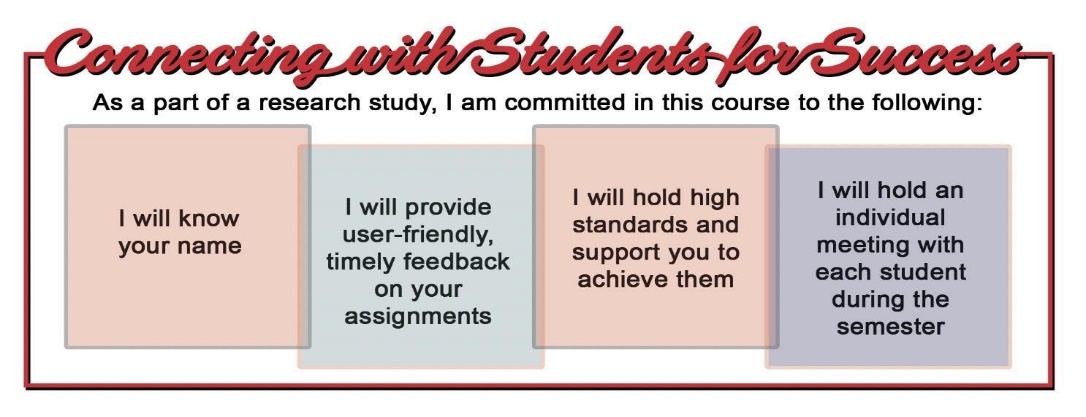 